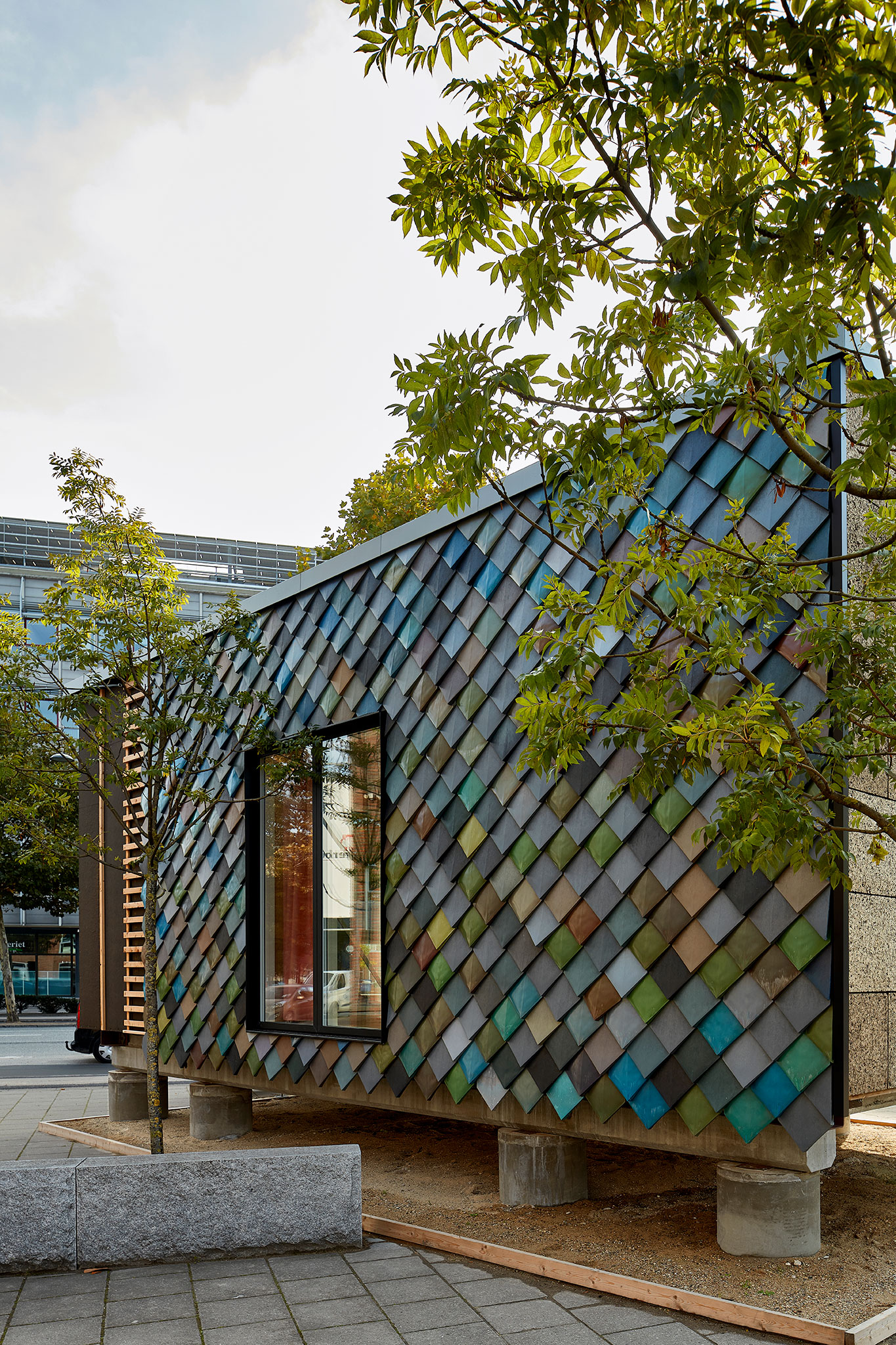 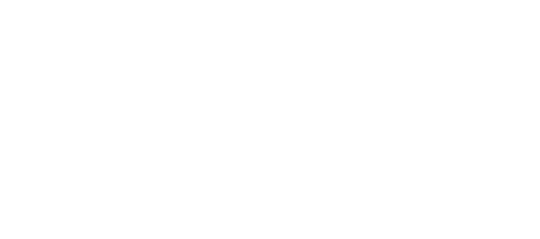 Miljøteknologisk Udviklings- og DemonstrationsprogramProjektet, som er beskrevet i denne rapport, er støttet af Miljøteknologisk Udviklings- og Demonstrationsprogram (MUDP) under Miljøministeriet, der støtter udvikling, test og demonstration af miljøteknologi. MUDP investerer i udvikling af fremtidens miljøteknologi til gavn for klima og miljø i Danmark og globalt, samtidig med at dansk vækst og beskæftigelse styrkes. Programmet understøtter dels den bredere miljødagsorden, herunder rent vand, ren luft og sikker kemi, men understøtter også regeringens målsætninger inden for klima, biodiversitet og cirkulær økonomi.Det er MUDP’s bestyrelse, som beslutter, hvilke projekter der skal modtage tilskud. Bestyrelsen betjenes af MUDP-sekretariatet i Miljøstyrelsen.  MUDP-sekretariatet i Miljøstyrelsen Tolderlundsvej 5, 5000 Odense| Tlf. +45 72 54 40 00Mail: ecoinnovation@mst.dk Web: www.ecoinnovation.dk Denne slutrapport er godkendt af MUDP, men det er alene rapportens forfatter/projektlederen, som er ansvarlige for indholdet. Rapporten må citeres med kildeangivelse. SLUTRAPPORTAf [Navn på projektleder] [Institution/virksomhed][Projekttitel] FAKTA OM PROJEKTETProjektperiode: [skriv her]Projektdeltagere: [skriv her]Bevilling fra MUDP: [skriv her]Projektleder: [skriv her]FORMÅL[Beskriv kort og præcist projektets formål (Max fem linjer)]PROJEKTETS RELEVANS[Forklar baggrunden for projektet: Hvorfor er det vigtigt og relevant? (Max en halv side)]HOVEDRESULTATER[Giv en sammenhængende, kort og præcis fremstilling af projektets resultater, som svarer på følgende spørgsmål: Hvad er der kommet ud af det? / Hvad er leveret? (Max én side)]PROJEKTFORLØB OG ERFARINGER[Beskriv kortfattet: Hvordan forløb projektet, hvilke udfordringer var der, hvordan blev de løst. Nye erfaringer/erkendelser i arbejdsprocessen (Max én side)]
KONKLUSION OG PERSPEKTIVERING [Opsummer og vurder kortfattet projektets resultater set i forhold til formålet og forklar om resultaterne fra forprojektet vil blive ført videre i et udviklingsprojekt (Max én side)]FORMIDLING [Hvis relevant, udvælg de væsentligste publikationer, omtaler og events om projektet i forbindelse med projektet. Sæt det overskueligt op. Gerne med links til uddybende artikler, hvis det er muligt. Slet punktet ”formidling”, hvis der ikke har været noget formidling i forbindelse med projektet.]Læs mere om MUDP på www.ecoinnovation.dk